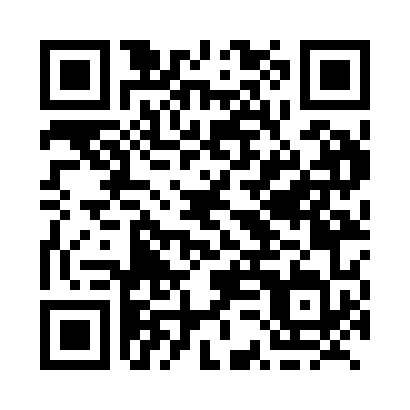 Prayer times for Kilburn, New Brunswick, CanadaMon 1 Jul 2024 - Wed 31 Jul 2024High Latitude Method: Angle Based RulePrayer Calculation Method: Islamic Society of North AmericaAsar Calculation Method: HanafiPrayer times provided by https://www.salahtimes.comDateDayFajrSunriseDhuhrAsrMaghribIsha1Mon3:385:421:357:009:2811:312Tue3:395:421:357:009:2711:313Wed3:395:431:357:009:2711:304Thu3:415:441:357:009:2711:305Fri3:425:441:367:009:2611:296Sat3:435:451:367:009:2611:287Sun3:445:461:367:009:2611:278Mon3:465:471:366:599:2511:269Tue3:475:481:366:599:2411:2410Wed3:495:481:366:599:2411:2311Thu3:505:491:366:599:2311:2212Fri3:525:501:376:589:2311:2113Sat3:535:511:376:589:2211:1914Sun3:555:521:376:589:2111:1815Mon3:575:531:376:579:2011:1616Tue3:585:541:376:579:1911:1517Wed4:005:551:376:569:1911:1318Thu4:025:561:376:569:1811:1219Fri4:035:571:376:559:1711:1020Sat4:055:581:376:559:1611:0821Sun4:075:591:376:549:1511:0722Mon4:096:001:376:549:1411:0523Tue4:116:011:376:539:1311:0324Wed4:126:031:376:539:1211:0125Thu4:146:041:376:529:1011:0026Fri4:166:051:376:519:0910:5827Sat4:186:061:376:509:0810:5628Sun4:206:071:376:509:0710:5429Mon4:226:081:376:499:0610:5230Tue4:246:101:376:489:0410:5031Wed4:256:111:376:479:0310:48